PLOS ONE Supporting Information. PONE-D-16-40193 Purification, Characterization, and Antitumor Activity of a Novel Glucan from the Fruiting Bodies of Coriolus VersicolorRunning Title:   Antitumor Activity of Coriolus Versicolor Glucan (CVG)Annoor Awadasseid1, 2, 3, Jie Hou1, Yaser Gamallat1, Shang Xueqi1, Kuugbee.D.Eugene1, Ahmed Musa Hago4, Djibril Bamba1, Abdo Meyiah1, Chiwala Gift1 and Yi Xin1,*1     Department of Biotechnology, Dalian Medical University, Dalian 116044, P.R. China. 2     Department of Biochemistry and Molecular Biology, Northeast Normal University, Changchun 130024,       P.R. China. 3    Department of Biochemistry & Food Sciences, University of Kordofan, El-Obeid 51111, The Republic of       Sudan.4      Department of pathology and pathophysiology, Dalian Medical University, Dalian 116044, P.R. China.*	Corresponding author: Yi Xin, Department of Biotechnology, Dalian Medical University, 9 West Section, Lvshun South Road, Dalian 116044, Liaoning Province,  P.R. China. E-mail: jimxin@hotmail.com; Tel.: +86-411-8611-0295.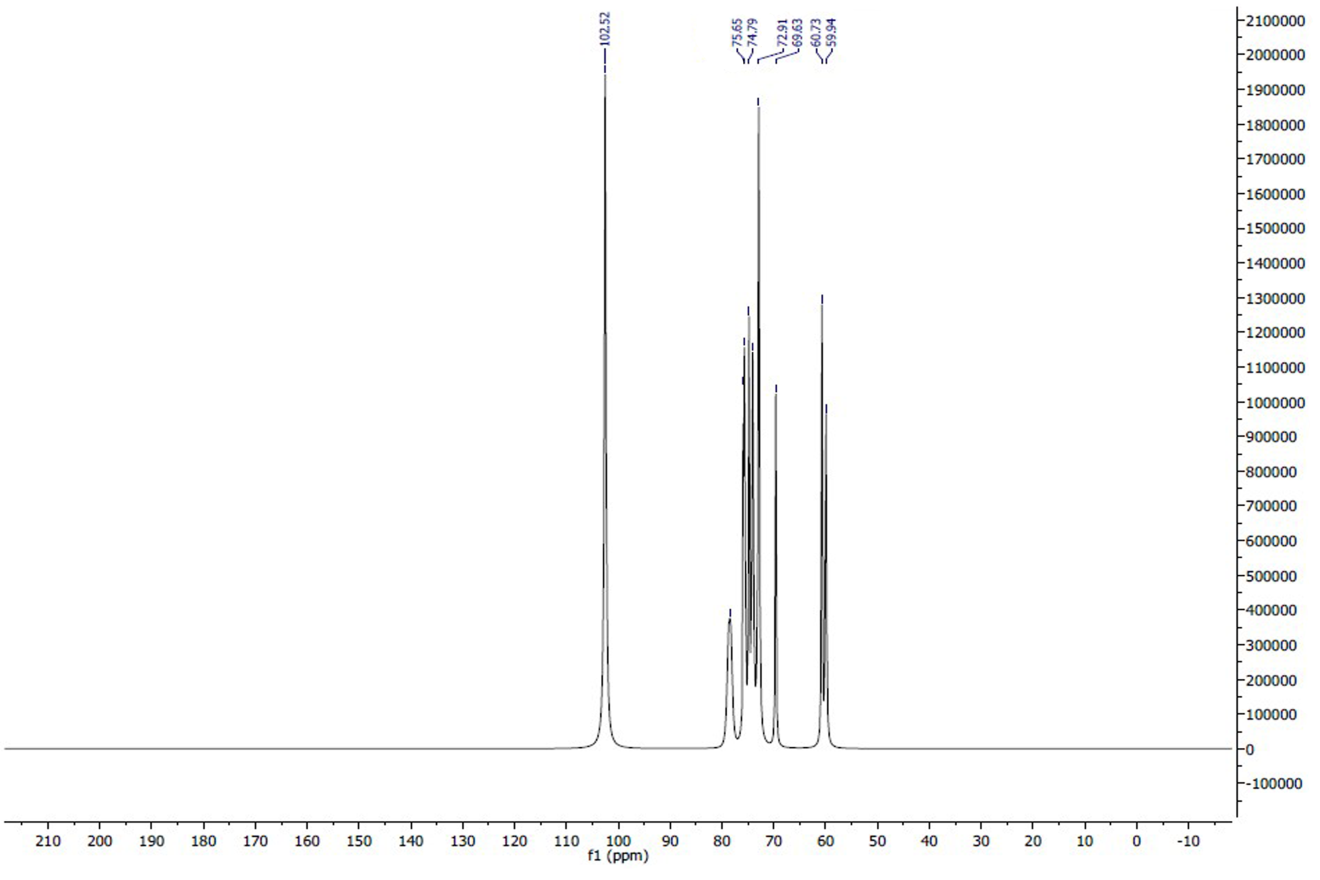 S2 FigSupporting Information CaptionS2 Fig. 13C NMR spectrum (125 MHz, D2O, 27 °C) of (CVG).